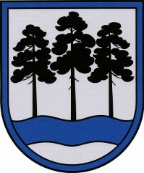 OGRES  NOVADA  PAŠVALDĪBAReģ.Nr.90000024455, Brīvības iela 33, Ogre, Ogres nov., LV-5001tālrunis 65071160, fakss 65071161, e-pasts: ogredome@ogresnovads.lv, www.ogresnovads.lv Saistošie noteikumiOgrēLokālplānojums zemes vienībai Ikšķiles iela 2, Ogrē, Ogres nov., kā teritorijas plānojuma grozījumi. Teritorijas izmantošanas un apbūves noteikumi un grafiskā daļaIzdoti saskaņā ar likuma „Par pašvaldībām” 43.panta pirmās daļas 1.punktu,Teritorijas attīstības plānošanas likuma 25.panta pirmo daļuSaistošie noteikumi nosaka  zemes vienībai Ikšķiles ielā 2, Ogrē, Ogres nov., kadastra apzīmējums 7401 001 0564, teritorijas izmantošanas un apbūves noteikumus (1.pielikums) un funkcionālo zonējumu – grafisko daļu (2.pielikums).2019.gada 21.novembrīNr.21/2019(protokols Nr.15; 12.§)       Domes priekšsēdētāja vietnieks G.Sīviņš